数字のならびのきまりをみつけて　　年　　組　名前（　　　　　　　　　）問．下の□に入る数字を見つけよう。※学習を進めると、答えは１つとは限りません。①３，５，３，５，　　　，５，②１，６，１１，１６，　　　，③３１，３３，３５，３７，　　，④２５，２１，１７，１３，　　，⑤５，８，　　　，１４，　　　，２０⑥１，２，４，７，１１，　　　，⑦１，１，２，３，５，８，　　，⑧１，３，９，　　　，８１，⑨１，４，９，　　　，２５，⑩１２，３，６，　　　，１２，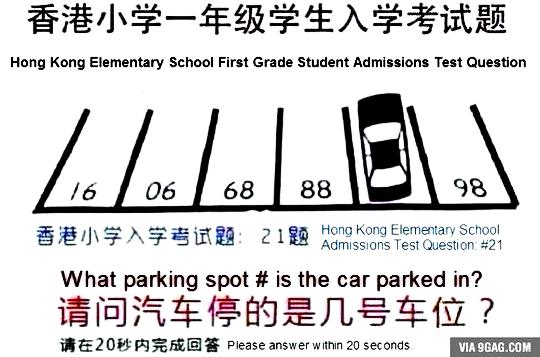 ⑪